Chatelherault Primary School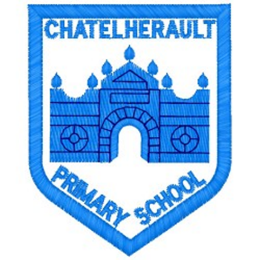 Pupil GroupsGroup: Eco Committee Date: 26.1.22Minute Taker: points from previous meeting:Main discussion points from today:This meetings focus : Pop-up Pocket Garden competition Mrs Stewart and Mrs Corns informed children of the garden competition Set out the area allowed in the guidelines to be aware of sizeDiscussed timeline of events – garden has to be completed by June 30thPupils brainstormed ideas for a garden using recyclable products e.g. wellies, old pots, plastic bottles , egg cartons, tyres, etc.Pupils listed ideas of plants that we could use to encouraged bees wildlife Discussed possibility of creating garden indoors and transferring outside as the foxes may destroy our creation.Zara suggested a small plastic greenhouse may keep our garden safe and also warm enough for seeds to grow. Discussed where garden should ‘live’ – possibly front of school or beside playground gates. Focus Article:I have the right to an education which develops my personality, respect for others’ rights and the environmentAction Points: Pupils in Eco group to create plan of possible garden for homeworkSend email to parents for green house /recycled products and any leftover seedsResearch some plants that could be used in our design. 